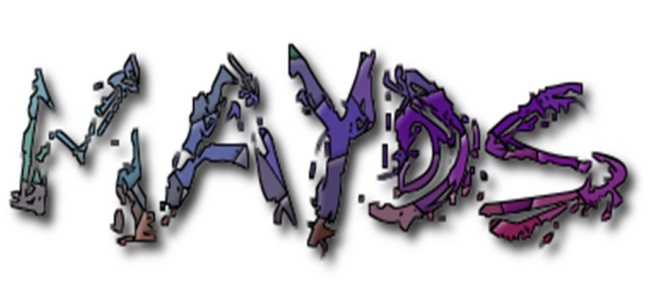 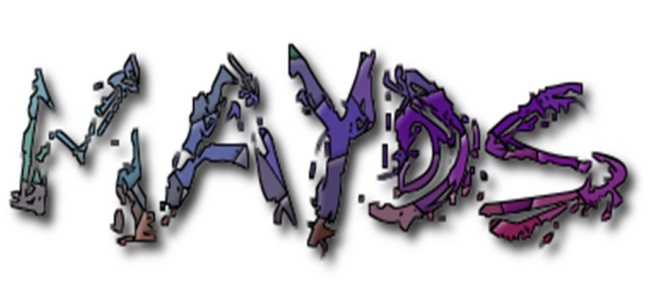 Mid Argyll Youth Development ServicesProviding Information and Accessible Youth Friendly ServicesRegistered Charity: SC022931UNIVERSAL REFERRAL FORMReferrer Details-:Young Person Details-:Reason for Referral (tick where applicable)-:Young Parents Support	    						Young Carers				Tenancy Support							Drug and Alcohol Support/Education	Employability Support							Flexible Learning Plan			   LGBTQI								Family Support				  Diversionary Activities							Other (please state)   			  Other Relevant Details-:Signed……………………………………………………..Date……………………………………………Data Protection :The information you provide in this form will be used solely for dealing with your child/children as a member of The Mid Argyll Youth Development Services (MAYDS). MAYDS has a Data Privacy Policy which can be found on our webpage and in the main office. Your data will be stored and used in accordance with this Policy. MAYDS may arrange for photographs or videos to be taken of MAYDS activities and published on our website, annual review &/or social media channels to promote MAYDS.PARENTAL/GUARDIAN/AGENCY CONSENT (for children under 18)If you consent to the use of your child’s image being used for the purposes above please tick here. If you/ the individuals listed above later wish to withdraw consent, please contact MAYDS main office on 01546 603231. By agreeing to your images being used, you agree to assign any copyright or any other right of ownership of these images to MAYDS. Signature…………………………………………………………….Date…………………………… If you have any queries, questions or comments on the information above please contact MAYDS main office                        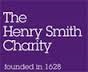 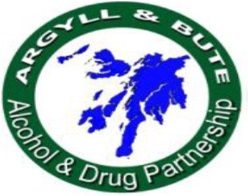 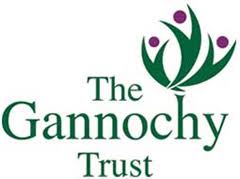 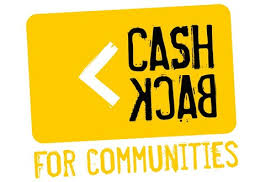 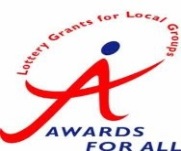 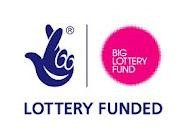 Name-:Agency (if applicable)-:Telephone-:E-mail-:Name-:Address-:Telephone-:Office Use OnlyReceived By……………………………………………….Date……………………………………………Action Taken